Мережа класів по Василівському закладу загальної середньої освітиКілійської міської ради на 2021-2022 н.р.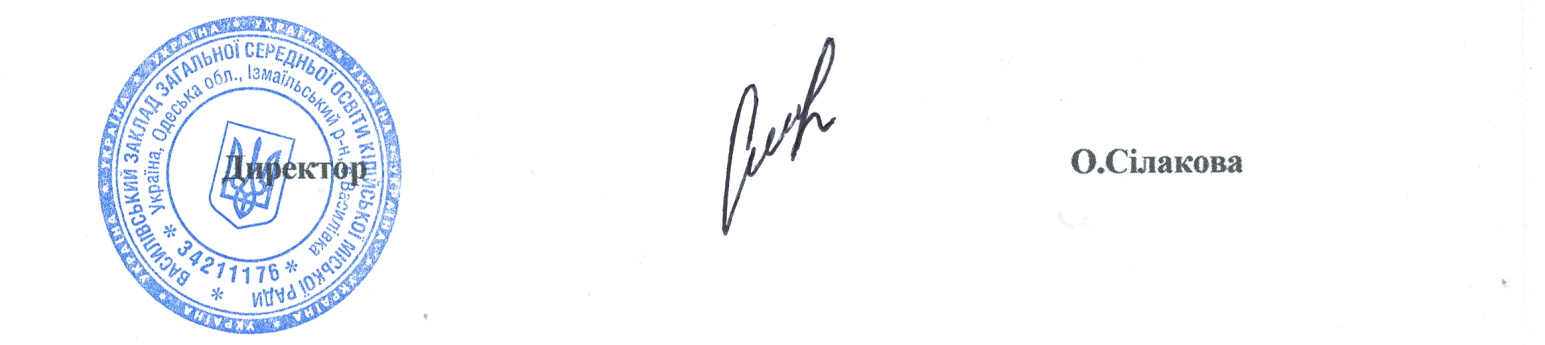 КласиКількість учнів Вільні місця182221119311194131751218612187723872391020